ОБЩИЕ СВЕДЕНИЯ Учебная дисциплина «Конструирование швейных изделий» изучается в пятом и шестом семестрах.Курсовой проект и курсовая работа не предусмотрены.Формы промежуточной аттестации: Место учебной дисциплины в структуре ОПОПУчебная дисциплина «Конструирование швейных изделий» относится к части, формируемой участниками образовательных отношений.Основой для освоения дисциплины являются результаты обучения по предшествующим дисциплинам и практикам:основы прикладной антропологии и биомеханики;технология швейных изделий;материалы для швейных изделий и конфекционирование.Результаты обучения по учебной дисциплине, используются при изучении следующих дисциплин и прохождения практик:конструктивное моделирование одежды;конструкторско-технологическая подготовка швейного производства.ЦЕЛИ И ПЛАНИРУЕМЫЕ РЕЗУЛЬТАТЫ ОБУЧЕНИЯ ПО ДИСЦИПЛИНЕЦелями изучения дисциплины «Конструирование швейных изделий» являются:формирование навыков проектирования одежды;получение исходных данных для расчета и проектирования разверток деталей одежды; владение методами выполнения проектных работ при создании новых моделей одежды с учетом технических требований;владение современными методиками проектирования конструкций одежды и методами оценки их качества;освоение навыков проектирования изделий и разработки конструкций на основе использования рациональной размерной типологии населения страны с учетом комплексных показателей качества будущего изделия;формирование навыков научно-теоретического подхода к решению задач профессиональной направленности и практического их использования в дальнейшей профессиональной деятельности;формирование у обучающихся компетенций, установленных образовательной программой в соответствии с ФГОС ВО по данной дисциплине. Результатом обучения по учебной дисциплине является овладение обучающимися знаниями, умениями, навыками и опытом деятельности, характеризующими процесс формирования компетенций и обеспечивающими достижение планируемых результатов освоения учебной дисциплины.Формируемые компетенции, индикаторы достижения компетенций, соотнесённые с планируемыми результатами обучения по дисциплине:СТРУКТУРА И СОДЕРЖАНИЕ УЧЕБНОЙ ДИСЦИПЛИНЫОбщая трудоёмкость учебной дисциплины по учебному плану составляет:Структура учебной дисциплины для обучающихся по видам занятий (очно-заочная форма обучения)Структура учебной дисциплины для обучающихся по разделам и темам дисциплины: (очно-заочная форма обучения)Краткое содержание учебной дисциплиныОрганизация самостоятельной работы обучающихсяСамостоятельная работа студента – обязательная часть образовательного процесса, направленная на развитие готовности к профессиональному и личностному самообразованию, на проектирование дальнейшего образовательного маршрута и профессиональной карьеры.Самостоятельная работа обучающихся по дисциплине организована как совокупность аудиторных и внеаудиторных занятий и работ, обеспечивающих успешное освоение дисциплины. Аудиторная самостоятельная работа обучающихся по дисциплине выполняется на учебных занятиях под руководством преподавателя и по его заданию. Аудиторная самостоятельная работа обучающихся входит в общий объем времени, отведенного учебным планом на аудиторную работу, и регламентируется расписанием учебных занятий. Внеаудиторная самостоятельная работа обучающихся – планируемая учебная, научно-исследовательская, практическая работа обучающихся, выполняемая во внеаудиторное время по заданию и при методическом руководстве преподавателя, но без его непосредственного участия, расписанием учебных занятий не регламентируется.Внеаудиторная самостоятельная работа обучающихся включает в себя:подготовку к лекциям, практическим и лабораторным занятиям, зачетам, экзаменам;изучение учебных пособий;подготовка к выполнению лабораторных работ и отчетов по ним;подготовка к промежуточной аттестации в течение семестра.Самостоятельная работа обучающихся с участием преподавателя в форме иной контактной работы предусматривает групповую и (или) индивидуальную работу с обучающимися и включает в себя:проведение консультаций перед экзаменомПеречень разделов/тем/, полностью или частично отнесенных на самостоятельное изучение с последующим контролем:Применение электронного обучения, дистанционных образовательных технологийРеализация программы учебной дисциплины с применением электронного обучения и дистанционных образовательных технологий регламентируется действующими локальными актами университета.В электронную образовательную среду перенесены отдельные виды учебной деятельности:РЕЗУЛЬТАТЫ ОБУЧЕНИЯ ПО ДИСЦИПЛИНЕ, КРИТЕРИИ ОЦЕНКИ УРОВНЯ СФОРМИРОВАННОСТИ КОМПЕТЕНЦИЙ, СИСТЕМА И ШКАЛА ОЦЕНИВАНИЯСоотнесение планируемых результатов обучения с уровнями сформированности компетенцийОЦЕНОЧНЫЕ СРЕДСТВА ДЛЯ ТЕКУЩЕГО КОНТРОЛЯ УСПЕВАЕМОСТИ И ПРОМЕЖУТОЧНОЙ АТТЕСТАЦИИ, ВКЛЮЧАЯ САМОСТОЯТЕЛЬНУЮ РАБОТУ ОБУЧАЮЩИХСЯПри проведении контроля самостоятельной работы обучающихся, текущего контроля и промежуточной аттестации по учебной дисциплине «Конструирование швейных изделий» проверяется уровень сформированности у обучающихся компетенций и запланированных результатов обучения по дисциплине (модулю), указанных в разделе 2 настоящей программы.Формы текущего контроля успеваемости, примеры типовых заданий: Критерии, шкалы оценивания текущего контроля успеваемости:Промежуточная аттестация:Критерии, шкалы оценивания промежуточной аттестации учебной дисциплины:Система оценивания результатов текущего контроля и промежуточной аттестации.Оценка по дисциплине выставляется обучающемуся с учётом результатов текущей и промежуточной аттестации.Полученный совокупный результат конвертируется в пятибалльную систему оценок в соответствии с таблицей:ОБРАЗОВАТЕЛЬНЫЕ ТЕХНОЛОГИИРеализация программы предусматривает использование в процессе обучения следующих образовательных технологий:проблемная лекция;проектная деятельность;проведение интерактивных лекций;групповых дискуссий;анализ ситуаций и имитационных моделей;преподавание дисциплин (модулей) в форме курсов, составленных на основе результатов научных исследований, в том числе с учётом региональных особенностей профессиональной деятельности выпускников и потребностей работодателей;поиск и обработка информации с использованием сети Интернет;дистанционные образовательные технологии;применение электронного обучения;просмотр учебных фильмов с их последующим анализом;использование на лекционных занятиях видеоматериалов и наглядных пособий;самостоятельная работа в системе компьютерного тестирования;обучение в сотрудничестве (командная, групповая работа).ПРАКТИЧЕСКАЯ ПОДГОТОВКАПрактическая подготовка в рамках учебной дисциплины реализуется при проведении лабораторных работ, предусматривающих участие обучающихся в выполнении отдельных элементов работ, связанных с будущей профессиональной деятельностью.Проводятся отдельные занятия лекционного типа, которые предусматривают передачу учебной информации обучающимся, которая необходима для последующего выполнения практической работы. ОРГАНИЗАЦИЯ ОБРАЗОВАТЕЛЬНОГО ПРОЦЕССА ДЛЯ ЛИЦ С ОГРАНИЧЕННЫМИ ВОЗМОЖНОСТЯМИ ЗДОРОВЬЯПри обучении лиц с ограниченными возможностями здоровья и инвалидов используются подходы, способствующие созданию безбарьерной образовательной среды: технологии дифференциации и индивидуального обучения, применение соответствующих методик по работе с инвалидами, использование средств дистанционного общения, проведение дополнительных индивидуальных консультаций по изучаемым теоретическим вопросам и практическим занятиям, оказание помощи при подготовке к промежуточной аттестации.При необходимости рабочая программа дисциплины может быть адаптирована для обеспечения образовательного процесса лицам с ограниченными возможностями здоровья, в том числе для дистанционного обучения.Учебные и контрольно-измерительные материалы представляются в формах, доступных для изучения студентами с особыми образовательными потребностями с учетом нозологических групп инвалидов:Для подготовки к ответу на практическом занятии, студентам с ограниченными возможностями здоровья среднее время увеличивается по сравнению со средним временем подготовки обычного студента.Для студентов с инвалидностью или с ограниченными возможностями здоровья форма проведения текущей и промежуточной аттестации устанавливается с учетом индивидуальных психофизических особенностей (устно, письменно на бумаге, письменно на компьютере, в форме тестирования и т.п.). Промежуточная аттестация по дисциплине может проводиться в несколько этапов в форме рубежного контроля по завершению изучения отдельных тем дисциплины. При необходимости студенту предоставляется дополнительное время для подготовки ответа на зачете или экзамене.Для осуществления процедур текущего контроля успеваемости и промежуточной аттестации обучающихся создаются, при необходимости, фонды оценочных средств, адаптированные для лиц с ограниченными возможностями здоровья и позволяющие оценить достижение ими запланированных в основной образовательной программе результатов обучения и уровень сформированности всех компетенций, заявленных в образовательной программе.МАТЕРИАЛЬНО-ТЕХНИЧЕСКОЕ ОБЕСПЕЧЕНИЕ ДИСЦИПЛИНЫМатериально-техническое обеспечение дисциплины/модуля при обучении с использованием традиционных технологий обучения.Материально-техническое обеспечение учебной дисциплины/учебного модуля при обучении с использованием электронного обучения и дистанционных образовательных технологий.Технологическое обеспечение реализации программы/модуля осуществляется с использованием элементов электронной информационно-образовательной среды университета.УЧЕБНО-МЕТОДИЧЕСКОЕ И ИНФОРМАЦИОННОЕ ОБЕСПЕЧЕНИЕ УЧЕБНОЙ ДИСЦИПЛИНЫ/УЧЕБНОГО МОДУЛЯИНФОРМАЦИОННОЕ ОБЕСПЕЧЕНИЕ УЧЕБНОГО ПРОЦЕССАРесурсы электронной библиотеки, информационно-справочные системы и профессиональные базы данных:Перечень программного обеспечения ЛИСТ УЧЕТА ОБНОВЛЕНИЙ РАБОЧЕЙ ПРОГРАММЫ УЧЕБНОЙ ДИСЦИПЛИНЫ/МОДУЛЯВ рабочую программу учебной дисциплины/модуля внесены изменения/обновления и утверждены на заседании кафедры:Министерство науки и высшего образования Российской ФедерацииМинистерство науки и высшего образования Российской ФедерацииФедеральное государственное бюджетное образовательное учреждениеФедеральное государственное бюджетное образовательное учреждениевысшего образованиявысшего образования«Российский государственный университет им. А.Н. Косыгина«Российский государственный университет им. А.Н. Косыгина(Технологии. Дизайн. Искусство)»(Технологии. Дизайн. Искусство)»Институт Технологический институт легкой промышленностиКафедраХудожественного моделирования, конструирования и технологии швейных изделийРАБОЧАЯ ПРОГРАММАУЧЕБНОЙ ДИСЦИПЛИНЫРАБОЧАЯ ПРОГРАММАУЧЕБНОЙ ДИСЦИПЛИНЫРАБОЧАЯ ПРОГРАММАУЧЕБНОЙ ДИСЦИПЛИНЫКонструирование швейных изделийКонструирование швейных изделийКонструирование швейных изделийУровень образования бакалавриатбакалавриатНаправление подготовки29.03.05Конструирование изделий легкой промышленностиПрофильКонструирование и цифровое моделирование одеждыКонструирование и цифровое моделирование одеждыСрок освоения образовательной программы по очной форме обучения5 лет5 летФорма обученияочно-заочнаяочно-заочнаяРабочая программа учебной дисциплины «Конструирование швейных изделий» основной профессиональной образовательной программы высшего образования, рассмотрена и одобрена на заседании кафедры, протокол № 12 от 29.06.2021 г.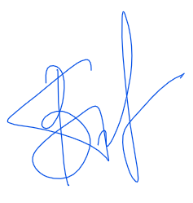 Рабочая программа учебной дисциплины «Конструирование швейных изделий» основной профессиональной образовательной программы высшего образования, рассмотрена и одобрена на заседании кафедры, протокол № 12 от 29.06.2021 г.Рабочая программа учебной дисциплины «Конструирование швейных изделий» основной профессиональной образовательной программы высшего образования, рассмотрена и одобрена на заседании кафедры, протокол № 12 от 29.06.2021 г.Рабочая программа учебной дисциплины «Конструирование швейных изделий» основной профессиональной образовательной программы высшего образования, рассмотрена и одобрена на заседании кафедры, протокол № 12 от 29.06.2021 г.Разработчики рабочей программы учебной дисциплины: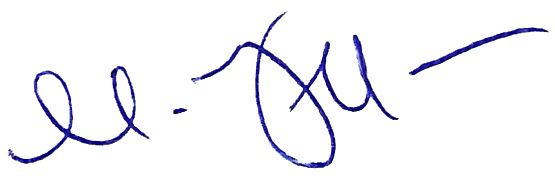 Разработчики рабочей программы учебной дисциплины:Разработчики рабочей программы учебной дисциплины:Разработчики рабочей программы учебной дисциплины:профессорВ.В. ГетманцеваВ.В. Гетманцевастарший преподавательМ.В. КиселеваМ.В. КиселеваЗаведующий кафедрой:Заведующий кафедрой: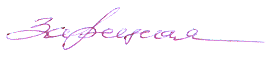 Г.П. Зарецкаяпятый семестр- экзамен шестой семестр- экзаменКод и наименование компетенцииКод и наименование индикаторадостижения компетенцииПланируемые результаты обучения по дисциплинеПК-2Способен разрабатывать конструкции швейных изделий различного ассортимента, отвечающие комплексу эксплуатационных требованийИД-ПК-2.1Перевод художественных эскизов в технические эскизы, содержащие четкую прорисовку модельных особенностей, с сохранением морфологических характеристикприменяет классические и инновационные технологии в проектировании и изготовлении швейных изделий. выстраивает профессиональную деятельность с применением классических и инновационных технологий в проектировании и изготовлении швейных изделий;анализирует рациональные варианты технического решения при разработке технологических процессов изделий легкой промышленности;обосновывает принятие конкретного технического решения при разработке технологических процессов изделий легкой промышленности; применяет различные варианты технических решений при разработке изделий легкой промышленности.ПК-2Способен разрабатывать конструкции швейных изделий различного ассортимента, отвечающие комплексу эксплуатационных требованийИД-ПК-2.2Воплощение творческих замыслов в конструкции швейных изделий, отвечающие комплексу эксплуатационных требованийприменяет классические и инновационные технологии в проектировании и изготовлении швейных изделий. выстраивает профессиональную деятельность с применением классических и инновационных технологий в проектировании и изготовлении швейных изделий;анализирует рациональные варианты технического решения при разработке технологических процессов изделий легкой промышленности;обосновывает принятие конкретного технического решения при разработке технологических процессов изделий легкой промышленности; применяет различные варианты технических решений при разработке изделий легкой промышленности.ПК-2Способен разрабатывать конструкции швейных изделий различного ассортимента, отвечающие комплексу эксплуатационных требованийИД-ПК-2.3Применение при разработке конструкций швейных изделий анатомо-физиологических, антропометрических и биомеханических основ проектированияприменяет классические и инновационные технологии в проектировании и изготовлении швейных изделий. выстраивает профессиональную деятельность с применением классических и инновационных технологий в проектировании и изготовлении швейных изделий;анализирует рациональные варианты технического решения при разработке технологических процессов изделий легкой промышленности;обосновывает принятие конкретного технического решения при разработке технологических процессов изделий легкой промышленности; применяет различные варианты технических решений при разработке изделий легкой промышленности.ПК-2Способен разрабатывать конструкции швейных изделий различного ассортимента, отвечающие комплексу эксплуатационных требованийИД-ПК-2.4Выбор оптимальных конструктивных и композиционных решений для создания безопасной, удобной, функциональной, практичной и эстетичной одеждыприменяет классические и инновационные технологии в проектировании и изготовлении швейных изделий. выстраивает профессиональную деятельность с применением классических и инновационных технологий в проектировании и изготовлении швейных изделий;анализирует рациональные варианты технического решения при разработке технологических процессов изделий легкой промышленности;обосновывает принятие конкретного технического решения при разработке технологических процессов изделий легкой промышленности; применяет различные варианты технических решений при разработке изделий легкой промышленности.ПК-3Способен проводить критический анализ, модифицировать и дорабатывать существующие модели швейных изделий для обеспечения требуемой функциональности и эргономичностиИД-ПК-3.3Выявление и устранение дефектов посадки одежды на типовые и нетиповые фигурыанализирует проектируемые образцы с точки зрения соответствия требованиям к современным товарам;объясняет критерии выбора того или иного метода устранения дефектов.использует на практике приемы конструирования, моделирования и устранения дефектов посадки одежды на типовые и нетиповые фигуры.по очно-заочной форме обучения7з.е.252час.Структура и объем дисциплиныСтруктура и объем дисциплиныСтруктура и объем дисциплиныСтруктура и объем дисциплиныСтруктура и объем дисциплиныСтруктура и объем дисциплиныСтруктура и объем дисциплиныСтруктура и объем дисциплиныСтруктура и объем дисциплиныСтруктура и объем дисциплиныОбъем дисциплины по семестрамформа промежуточной аттестациивсего, часКонтактная аудиторная работа, часКонтактная аудиторная работа, часКонтактная аудиторная работа, часКонтактная аудиторная работа, часСамостоятельная работа обучающегося, часСамостоятельная работа обучающегося, часСамостоятельная работа обучающегося, часОбъем дисциплины по семестрамформа промежуточной аттестациивсего, часлекции, часпрактические занятия, часлабораторные занятия, часпрактическая подготовка, часкурсовая работа/курсовой проектсамостоятельная работа обучающегося, часпромежуточная аттестация, час5 семестрэкзамен108173421366 семестрэкзамен14418187236Всего:25235889372Планируемые (контролируемые) результаты освоения: код(ы) формируемой(ых) компетенции(й) и индикаторов достижения компетенцийНаименование разделов, тем;форма(ы) промежуточной аттестацииВиды учебной работыВиды учебной работыВиды учебной работыВиды учебной работыСамостоятельная работа, часВиды и формы контрольных мероприятий, обеспечивающие по совокупности текущий контроль успеваемости;формы промежуточного контроля успеваемостиПланируемые (контролируемые) результаты освоения: код(ы) формируемой(ых) компетенции(й) и индикаторов достижения компетенцийНаименование разделов, тем;форма(ы) промежуточной аттестацииКонтактная работаКонтактная работаКонтактная работаКонтактная работаСамостоятельная работа, часВиды и формы контрольных мероприятий, обеспечивающие по совокупности текущий контроль успеваемости;формы промежуточного контроля успеваемостиПланируемые (контролируемые) результаты освоения: код(ы) формируемой(ых) компетенции(й) и индикаторов достижения компетенцийНаименование разделов, тем;форма(ы) промежуточной аттестацииЛекции, часПрактические занятия, часЛабораторные работы, часПрактическая подготовка, часСамостоятельная работа, часВиды и формы контрольных мероприятий, обеспечивающие по совокупности текущий контроль успеваемости;формы промежуточного контроля успеваемостиПятый семестрПятый семестрПятый семестрПятый семестрПятый семестрПятый семестрПятый семестрРаздел I. Исходная информация для проектирования конструкций швейных изделийРаздел I. Исходная информация для проектирования конструкций швейных изделийПК-2: ИД-ПК-2.1ИД-ПК-2.2Тема 1.1 Общая характеристика процесса конструирования одежды22Формы текущего контроля по разделу I:тест,письменные отчетыПК-2: ИД-ПК-2.1ИД-ПК-2.2Тема 1.2 Характеристика внешней формы и конструкции одежды3Формы текущего контроля по разделу I:тест,письменные отчетыРаздел II. Методы конструирования базовых основ поясных и плечевых изделий. Дефекты одежды и способы их устраненияРаздел II. Методы конструирования базовых основ поясных и плечевых изделий. Дефекты одежды и способы их устраненияФормы текущего контроля по разделу II:тест,письменный отчет с результатами выполненных экспериментально-практических заданий,взаимное оценивание работ, контрольная работаПК-2: ИД-ПК-2.2ИД-ПК-2.3ИД-ПК-2.4ПК-3: ИД-ПК-3.3Тема 2.1 Общая характеристика и методов конструирования одежды. Элементы графических построений232Формы текущего контроля по разделу II:тест,письменный отчет с результатами выполненных экспериментально-практических заданий,взаимное оценивание работ, контрольная работаПК-2: ИД-ПК-2.2ИД-ПК-2.3ИД-ПК-2.4ПК-3: ИД-ПК-3.3Тема 2.2 Конструирование базовых основ поясных изделий237Формы текущего контроля по разделу II:тест,письменный отчет с результатами выполненных экспериментально-практических заданий,взаимное оценивание работ, контрольная работаПК-2: ИД-ПК-2.2ИД-ПК-2.3ИД-ПК-2.4ПК-3: ИД-ПК-3.3Тема 2.3 Дефекты одежды и способы их устранения, уточнение конструкции232Формы текущего контроля по разделу II:тест,письменный отчет с результатами выполненных экспериментально-практических заданий,взаимное оценивание работ, контрольная работаПК-2: ИД-ПК-2.2ИД-ПК-2.3ИД-ПК-2.4ПК-3: ИД-ПК-3.3Тема 2.4 Конструирование базовых основ плечевых изделий9228Формы текущего контроля по разделу II:тест,письменный отчет с результатами выполненных экспериментально-практических заданий,взаимное оценивание работ, контрольная работаЭкзамен36Экзамен по билетамИТОГО за пятый семестр173457Шестой семестрШестой семестрШестой семестрШестой семестрШестой семестрШестой семестрШестой семестрРаздел III. Характеристика конструкции и методы конструирования базовых основ плечевых и поясных изделий. Дефекты одежды и способы их устранения, уточнение конструкцииРаздел III. Характеристика конструкции и методы конструирования базовых основ плечевых и поясных изделий. Дефекты одежды и способы их устранения, уточнение конструкцииФормы текущего контроля по разделу III:тест,письменный отчет с результатами выполненных экспериментально-практических заданийвзаимное оценивание работ, контрольная работаПК-2: ИД-ПК-2.2ИД-ПК-2.3ИД-ПК-2.4ПК-3: ИД-ПК-3.3Тема 3.1 Построение конструкции женского жакета4412Формы текущего контроля по разделу III:тест,письменный отчет с результатами выполненных экспериментально-практических заданийвзаимное оценивание работ, контрольная работаПК-2: ИД-ПК-2.2ИД-ПК-2.3ИД-ПК-2.4ПК-3: ИД-ПК-3.3Тема 3.2 Проектирование конструкций воротников разных видов.4425Формы текущего контроля по разделу III:тест,письменный отчет с результатами выполненных экспериментально-практических заданийвзаимное оценивание работ, контрольная работаПК-2: ИД-ПК-2.2ИД-ПК-2.3ИД-ПК-2.4ПК-3: ИД-ПК-3.3Тема 3.3 Особенности проектирования одежды по методике ЕМКО СЭВ. Система прибавок6625Формы текущего контроля по разделу III:тест,письменный отчет с результатами выполненных экспериментально-практических заданийвзаимное оценивание работ, контрольная работаПК-2: ИД-ПК-2.2ИД-ПК-2.3ИД-ПК-2.4ПК-3: ИД-ПК-3.3Тема 3.4 Параметризация конструкций швейных изделий4410Формы текущего контроля по разделу III:тест,письменный отчет с результатами выполненных экспериментально-практических заданийвзаимное оценивание работ, контрольная работаЭкзамен36Экзамен по билетам и электронное тестированиеИТОГО за шестой семестр1818108ИТОГО за весь период3552165№ ппНаименование раздела и темы дисциплиныСодержание раздела (темы)Раздел IИсходная информация для проектирования конструкций швейных изделийИсходная информация для проектирования конструкций швейных изделийТема 1.1Общая характеристика процесса конструирования одежды. Введение в предмет. Определение понятия конструирование швейных изделий, конструкция изделия, базовая и модельная конструкция. Технические условия и требования к оформлению технических эскизов и конструкторской документации.Тема 1.2Характеристика внешней формы и конструкции одежды. Ассортимент одежды. Особенности формы, силуэта, покроя изделий, модельные особенности. Последовательность технического описания одежды. Анализ внутренних и внешних размеров одежды. Система прибавок и припусков.Раздел IIМетоды конструирования базовых основ поясных и плечевых изделий. Дефекты одежды и способы их устранения.Методы конструирования базовых основ поясных и плечевых изделий. Дефекты одежды и способы их устранения.Тема 2.1Общая характеристика и методов конструирования одежды. Элементы графических построений.Классификация методов конструирования одежды.Особенности и отличия методов конструирования, области применения. Получение конструкций изделий методом макетирования.Тема 2.2Конструирование базовых основ поясных изделийМетоды конструирования первичных чертежей деталей одежды. Этапы проектирования конструкций на примере юбки и брюк.Тема 2.3Дефекты одежды и способы их устранения, уточнение конструкции.Классификация дефектов в одежде, способы их устранения, уточнение конструкции.Тема 2.4Конструирование базовых основ плечевых изделийХарактеристика конструктивных форм базовых силуэтных основ плечевых изделий. БК и ИМК. Характеристика конструкции и методы конструирования втачных рукавов.Раздел IIIПроектирование БК и ИМК изделий разных ассортиментных групп. Оценка посадки изделия на фигуреПроектирование БК и ИМК изделий разных ассортиментных групп. Оценка посадки изделия на фигуреТема 3.1Построение конструкции женского жакетаПостроение конструкции женского жакета с втачным двухшовным рукавом на индивидуальную фигуру. (Изучение экспресс метода).Тема 3.2Проектирование конструкций воротников разных видов.Проектирование конструкций воротников разных видов.Тема 3.3Особенности проектирования одежды по методике ЕМКО СЭВ. Система прибавокЭлементы графических построений по методике ЕМКО СЭВ. Характеристика ИМК мужского пиджака.Тема 3.4Параметризация конструкций швейных изделий.Параметризация конструкций швейных изделий.№ ппНаименование раздела /темы дисциплины/модуля, выносимые на самостоятельное изучениеЗадания для самостоятельной работыВиды и формы контрольных мероприятий(учитываются при проведении текущего контроля)Трудоемкость, часРаздел IИсходная информация для проектирования конструкций швейных изделийИсходная информация для проектирования конструкций швейных изделийИсходная информация для проектирования конструкций швейных изделийИсходная информация для проектирования конструкций швейных изделийТема 1.1Общая характеристика процесса конструирования одеждыОформление отчета по работе;изучение учебных пособийОтчет с результатами выполненных экспериментально-практических заданий2Раздел IIМетоды конструирования базовых основ поясных и плечевых изделий. Дефекты одежды и способы их устраненияМетоды конструирования базовых основ поясных и плечевых изделий. Дефекты одежды и способы их устраненияМетоды конструирования базовых основ поясных и плечевых изделий. Дефекты одежды и способы их устраненияМетоды конструирования базовых основ поясных и плечевых изделий. Дефекты одежды и способы их устраненияТема 2.1Общая характеристика и методов конструирования одежды. Элементы графических построенийПодготовка к выполнению лабораторных работ и отчетов по нимОтчет с результатами выполненных экспериментально-практических заданий2Тема 2.1Конструирование базовых основ поясных изделийПодготовка к выполнению лабораторных работ и отчетов по нимОтчет с результатами выполненных экспериментально-практических заданий7Тема 2.3Дефекты одежды и способы их устранения, уточнение конструкцииОформление отчета по работе;изучение учебных пособийОтчет с результатами выполненных заданий2Тема 2.4Конструирование базовых основ плечевых изделийПодготовка к выполнению лабораторных работ и отчетов по нимОтчет с результатами выполненных экспериментально-практических заданий8Раздел IIIПроектирование БК и ИМК изделий разных ассортиментных групп. Оценка посадки изделия на фигуреПроектирование БК и ИМК изделий разных ассортиментных групп. Оценка посадки изделия на фигуреПроектирование БК и ИМК изделий разных ассортиментных групп. Оценка посадки изделия на фигуреПроектирование БК и ИМК изделий разных ассортиментных групп. Оценка посадки изделия на фигуреТема 3.1Проектирование конструкций воротников разных видовПодготовка к выполнению лабораторных работ и отчетов по нимОтчет с результатами выполненных экспериментально-практических заданий12Тема 3.2Особенности проектирования одежды по методике ЕМКО СЭВ. Система прибавокПодготовка к выполнению лабораторных работ и отчетов по нимОтчет с результатами выполненных заданий25Тема 3.3Параметризация конструкций швейных изделийПодготовка к выполнению лабораторных работ и отчетов по нимОтчет с результатами выполненных экспериментально-практических заданий25Тема 3.4Параметризация конструкций швейных изделий.Подготовка к выполнению лабораторных работ и отчетов по нимОтчет с результатами выполненных экспериментально-практических заданий10использованиеЭО и ДОТиспользование ЭО и ДОТобъем, часвключение в учебный процесссмешанное обучение5 семестрВ соответствии с расписанием учебных занятий.Организация самостоятельной работы обучающегося, включая контроль знаний обучающегосясмешанное обучениелекции17В соответствии с расписанием учебных занятий.Организация самостоятельной работы обучающегося, включая контроль знаний обучающегосясмешанное обучениесамостоятельная работа студентов21В соответствии с расписанием учебных занятий.Организация самостоятельной работы обучающегося, включая контроль знаний обучающегосясмешанное обучение6 семестрВ соответствии с расписанием учебных занятий.Организация самостоятельной работы обучающегося, включая контроль знаний обучающегосясмешанное обучениелекции18В соответствии с расписанием учебных занятий.Организация самостоятельной работы обучающегося, включая контроль знаний обучающегосясмешанное обучениесамостоятельная работа студентов72В соответствии с расписанием учебных занятий.Организация самостоятельной работы обучающегося, включая контроль знаний обучающегосяУровни сформированности компетенцийИтоговое количество балловв 100-балльной системепо результатам текущей и промежуточной аттестацииОценка в пятибалльной системепо результатам текущей и промежуточной аттестацииПоказатели уровня сформированности Показатели уровня сформированности Показатели уровня сформированности Уровни сформированности компетенцийИтоговое количество балловв 100-балльной системепо результатам текущей и промежуточной аттестацииОценка в пятибалльной системепо результатам текущей и промежуточной аттестацииуниверсальнойкомпетенцииобщепрофессиональной(-ых) компетенцийпрофессиональной(-ых)компетенции(-й)Уровни сформированности компетенцийИтоговое количество балловв 100-балльной системепо результатам текущей и промежуточной аттестацииОценка в пятибалльной системепо результатам текущей и промежуточной аттестацииПК-2ИД-ПК-2.1ИД-ПК-2.2ИД-ПК-2.3ИД-ПК-2.4ПК-3ИД-ПК-3.3высокий85 – 100отлично/зачтено (отлично)/зачтеноОбучающийся:- способен грамотно разрабатывать конструкции швейных изделий различного ассортимента, отвечающие комплексу эксплуатационных требований;- показывает высокие способности в переводе художественных эскизов в технические эскизы, содержащие четкую прорисовку модельных особенностей, с сохранением морфологических характеристик;- демонстрирует системный подход в воплощении творческих замыслов в конструкции швейных изделий, отвечающие комплексу эксплуатационных требований;- грамотно применяет при разработке конструкций швейных изделий анатомо-физиологических, антропометрических и биомеханических основ проектирования;- свободно осуществляет выбор оптимальных конструктивных и композиционных решений для создания безопасной, удобной, функциональной, практичной и эстетичной одежды;- способен проводить критический анализ, модифицировать и дорабатывать существующие модели швейных изделий для обеспечения требуемой функциональности и эргономичности;- показывает четкие системные знания в выявлении и устранении дефектов посадки одежды на типовые и нетиповые фигуры.повышенный65 – 84хорошо/зачтено (хорошо)/зачтено Обучающийся:- способен грамотно с негрубыми ошибками разрабатывать конструкции швейных изделий различного ассортимента, отвечающие комплексу эксплуатационных требований;- показывает способности в переводе художественных эскизов в технические эскизы, содержащие прорисовку модельных особенностей, с некоторыми неточностями;- подробно с некоторыми неточностями применяет при разработке конструкций швейных изделий анатомо-физиологических, антропометрических и биомеханических основ проектирования;- ориентируется в вариантах выбора оптимальных конструктивных и композиционных решений для создания безопасной, удобной, функциональной, практичной и эстетичной одежды;- способен проводить критический анализ, модифицировать и дорабатывать существующие модели швейных изделий для обеспечения требуемой функциональности и эргономичности, не допуская грубых неточностейбазовый41 – 64удовлетворительно/зачтено (удовлетворительно)/зачтеноОбучающийся:- способен разрабатывать конструкции швейных изделий различного ассортимента, используя методический материал;демонстрирует фрагментарные знания по дисциплине;- ответ отражает знания на базовом уровне теоретического и практического материала в объеме, необходимом для дальнейшей учебы и предстоящей работы по профилю обучениянизкий0 – 40неудовлетворительно/не зачтеноОбучающийся:демонстрирует фрагментарные знания теоретического и практического материал, допускает грубые ошибки при его изложении на занятиях и в ходе промежуточной аттестации;испытывает серьёзные затруднения в применении теоретических положений при решении практических задач профессиональной направленности стандартного уровня сложности, не владеет необходимыми для этого навыками и приёмами;не способен выполнить анализ конструкции швейного изделия, технологического процесса производства; выполняет задания только по образцу и под руководством преподавателя;ответ отражает отсутствие знаний на базовом уровне теоретического и практического материала в объеме, необходимом для дальнейшей учебы.Обучающийся:демонстрирует фрагментарные знания теоретического и практического материал, допускает грубые ошибки при его изложении на занятиях и в ходе промежуточной аттестации;испытывает серьёзные затруднения в применении теоретических положений при решении практических задач профессиональной направленности стандартного уровня сложности, не владеет необходимыми для этого навыками и приёмами;не способен выполнить анализ конструкции швейного изделия, технологического процесса производства; выполняет задания только по образцу и под руководством преподавателя;ответ отражает отсутствие знаний на базовом уровне теоретического и практического материала в объеме, необходимом для дальнейшей учебы.Обучающийся:демонстрирует фрагментарные знания теоретического и практического материал, допускает грубые ошибки при его изложении на занятиях и в ходе промежуточной аттестации;испытывает серьёзные затруднения в применении теоретических положений при решении практических задач профессиональной направленности стандартного уровня сложности, не владеет необходимыми для этого навыками и приёмами;не способен выполнить анализ конструкции швейного изделия, технологического процесса производства; выполняет задания только по образцу и под руководством преподавателя;ответ отражает отсутствие знаний на базовом уровне теоретического и практического материала в объеме, необходимом для дальнейшей учебы.№ ппФормы текущего контроляПримеры типовых заданий1Тест по разделу I Исходная информация для проектирования конструкций швейных изделий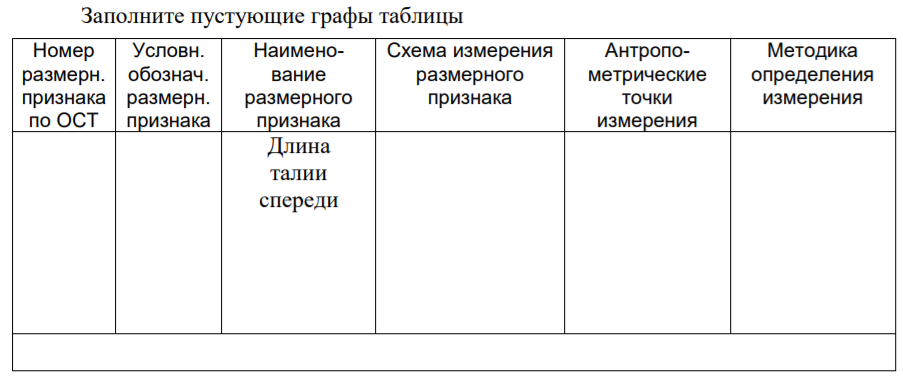 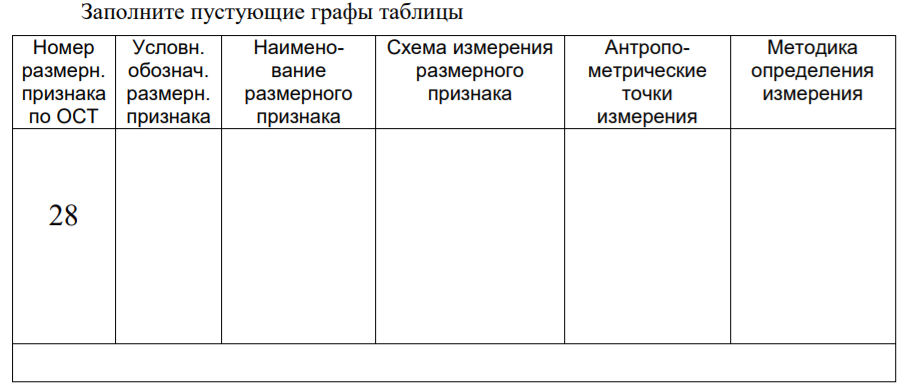 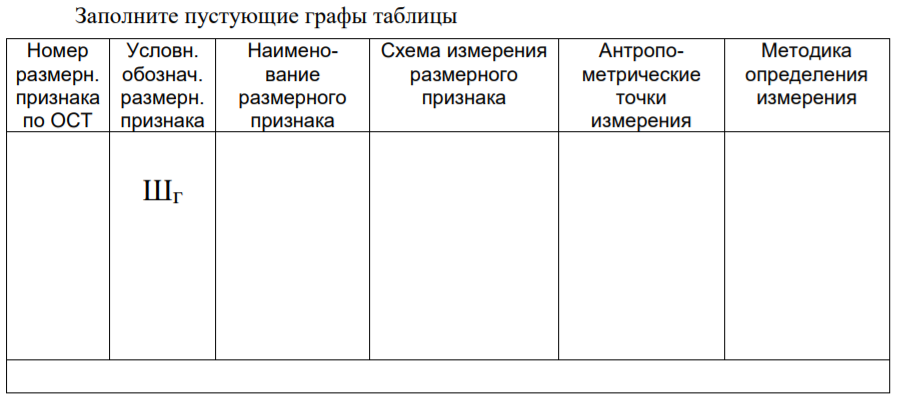 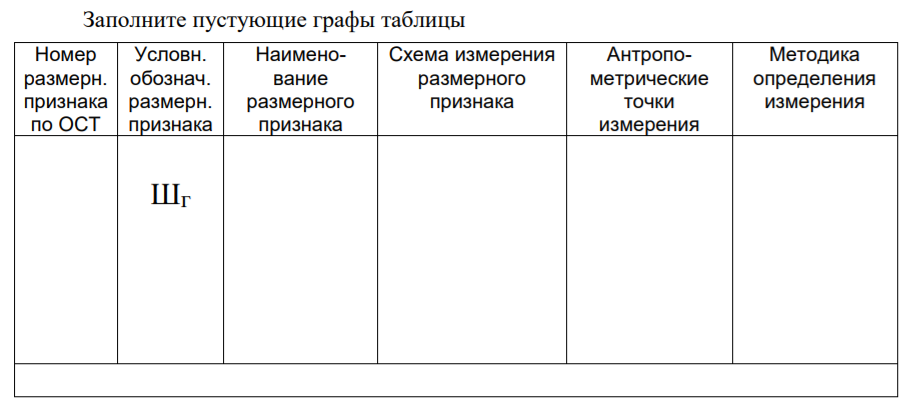 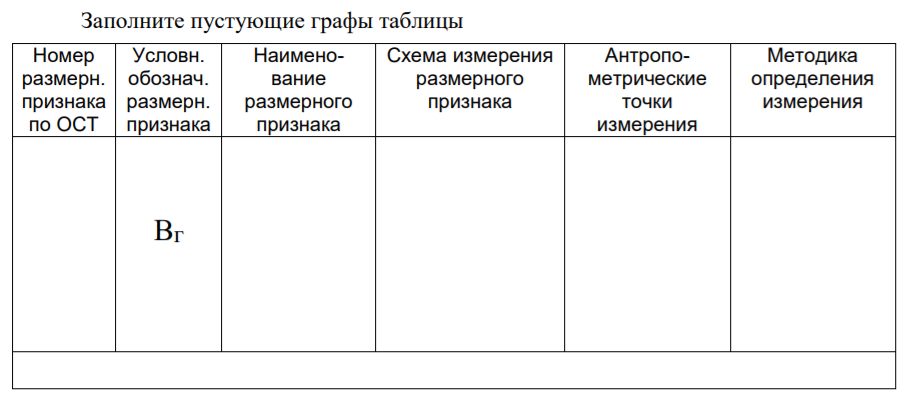 2Тема 1.2 Отчет по ЛР с результатами выполненных экспериментально-практических заданий 1.Отчет по ЛР.1 техническое описание модели женского платья2.Отчет по ЛР.1 техническое описание модели женского жакета3.Отчет по ЛР.1 техническое описание модели женского пальто4. Отчет по ЛР.1 техническое описание модели мужского пальто5. Отчет по ЛР.1 техническое описание модели мужской рубашки3Тест по разделу II Методы конструирования базовых основ поясных и плечевых изделий. Дефекты одежды и способы их устранения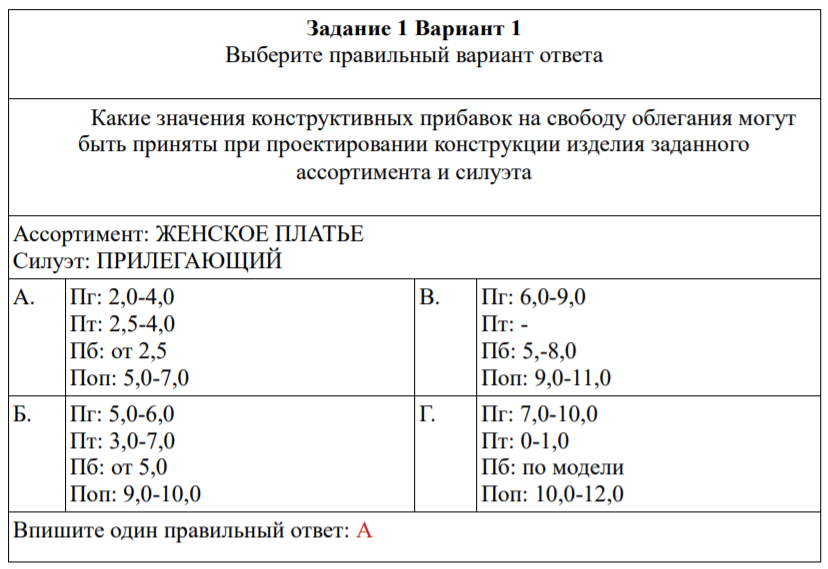 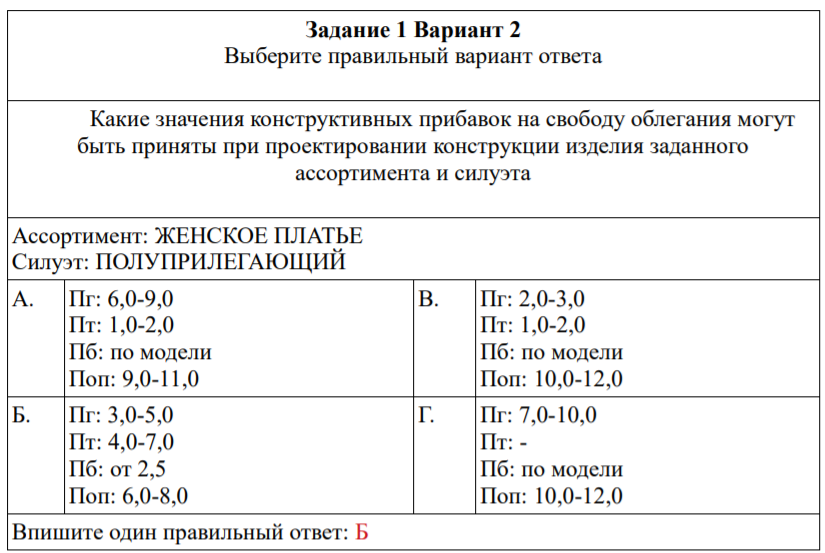 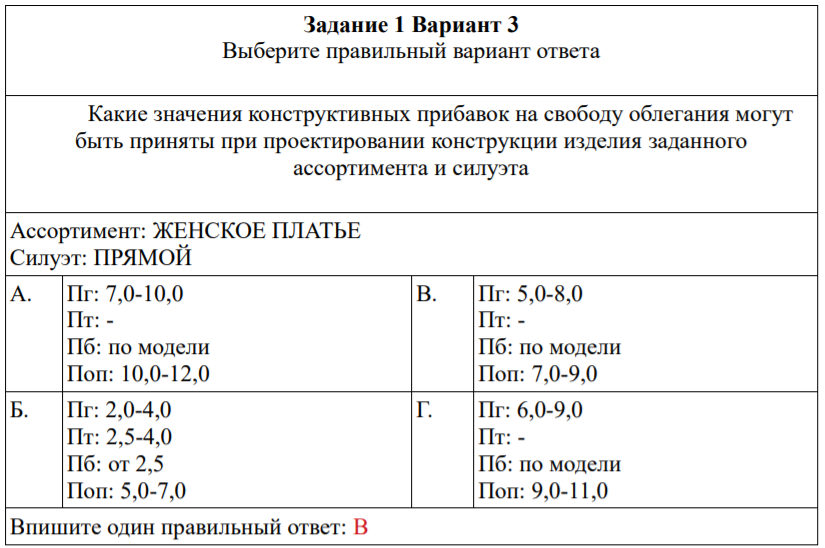 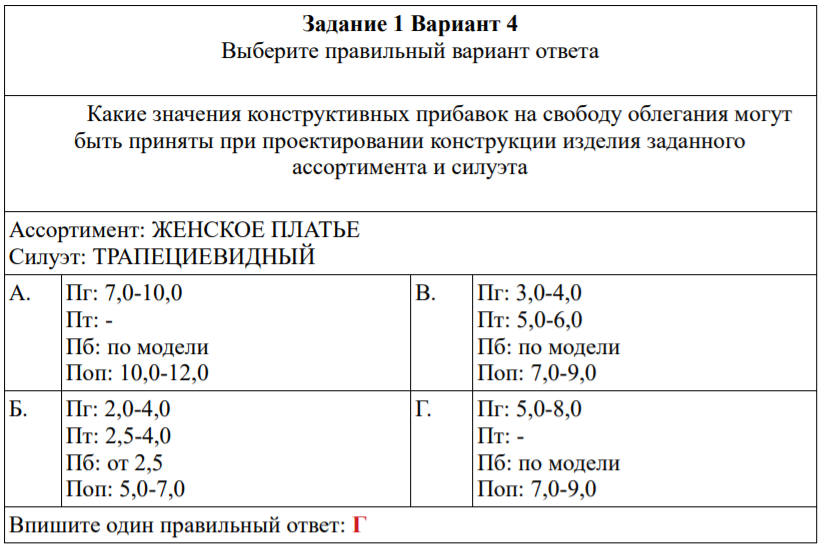 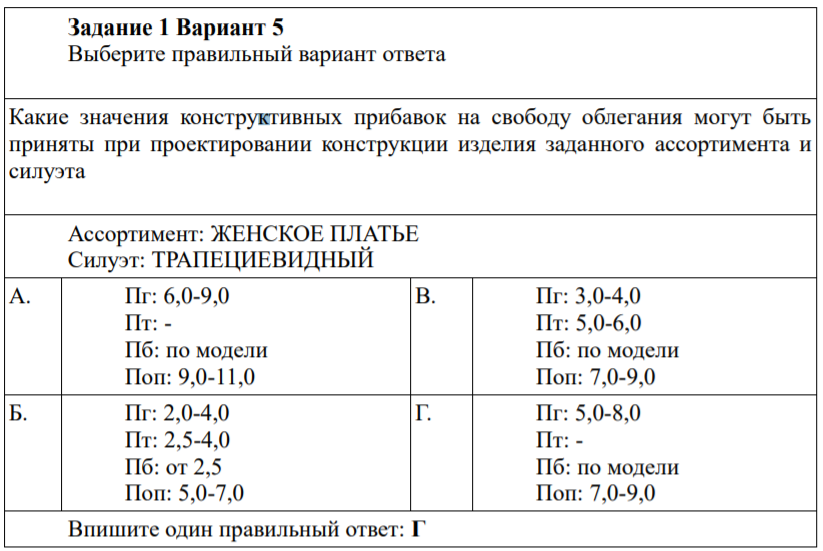 4Отчет по ЛР по разделу II Методы конструирования базовых основ поясных и плечевых изделий. Дефекты одежды и способы их устранения результатами выполненных экспериментально-практических заданийОтвет по ЛР, выполненной в соответствии с планом5Взаимное оценивание работ по разделу II Методы конструирования базовых основ поясных и плечевых изделий. Дефекты одежды и способы их устраненияОценка работ по предоставленному алгоритму6КР по разделу II Методы конструирования базовых основ поясных и плечевых изделий. Дефекты одежды и способы их устранения результатами выполненных экспериментально-практических заданий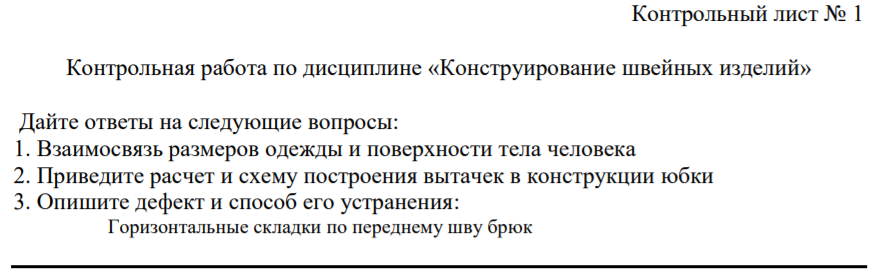 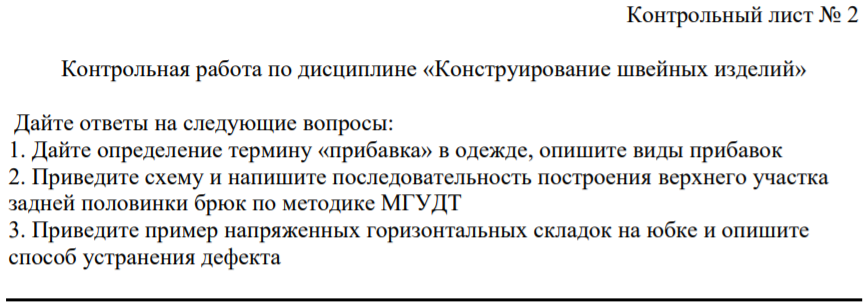 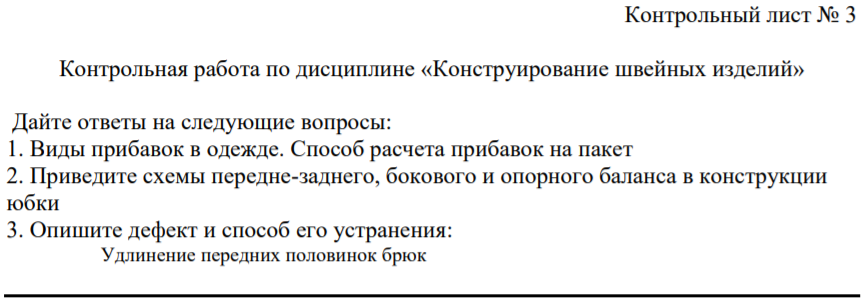 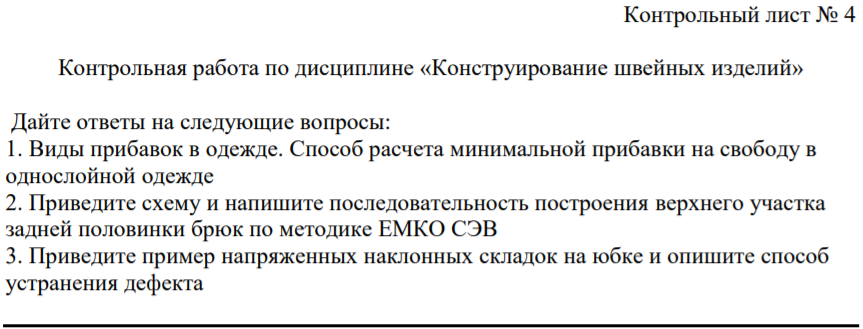 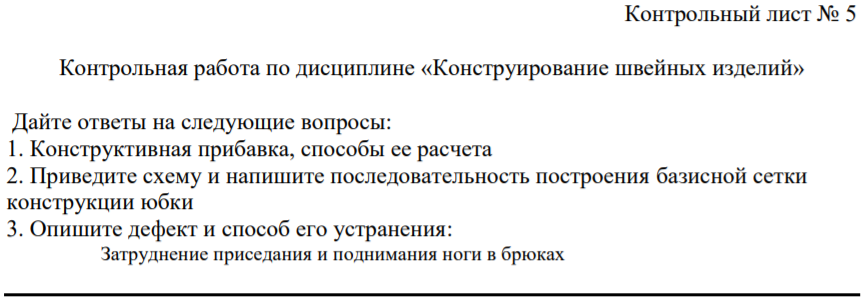 7Тест по разделу III Проектирование БК и ИМК изделий разных ассортиментных групп. Оценка посадки изделия на фигуреПо заданной схеме конструкции определить:- фактический припуск на посадку по окату рукава в заданной БК, определите среднюю норму посадки- значения передне-заднего, бокового и опорного баланса- прибавку по линии груди в заданной БК, установите характер ее распределения на участки- прибавку по переду по линии груди в заданной БК- прибавку по линии талии в заданной БК8Отчет по ЛР по разделу III Проектирование БК и ИМК изделий разных ассортиментных групп. Оценка посадки изделия на фигуре Дефекты одежды и способы их устранения результатами выполненных экспериментально-практических заданийОтвет по ЛР, выполненной в соответствии с планом9Взаимное оценивание работ по разделу II Методы конструирования базовых основ поясных и плечевых изделий. Дефекты одежды и способы их устраненияОценка работ по предоставленному алгоритмуНаименование оценочного средства (контрольно-оценочного мероприятия)Критерии оцениванияШкалы оцениванияШкалы оцениванияШкалы оцениванияНаименование оценочного средства (контрольно-оценочного мероприятия)Критерии оценивания100-балльная системаПятибалльная системаПятибалльная системаТестЗа выполнение каждого тестового задания испытуемому выставляются баллы. 5 баллов585% - 100%ТестЗа выполнение каждого тестового задания испытуемому выставляются баллы. 3 – 4 баллов465% - 84%ТестЗа выполнение каждого тестового задания испытуемому выставляются баллы. 1 – 2 баллов341% - 64%ТестЗа выполнение каждого тестового задания испытуемому выставляются баллы. 0 баллов240% и менее Письменные отчеты по лабораторным работамРабота выполнена полностью. Нет ошибок в логических рассуждениях. Возможно наличие одной неточности или описки, не являющиеся следствием незнания или непонимания учебного материала. Обучающийся показал полный объем знаний, умений в освоении пройденных тем и применение их на практике.6-8 баллов55Письменные отчеты по лабораторным работамРабота выполнена полностью, но обоснований шагов решения недостаточно. Допущена одна ошибка или два-три недочета.4-6 баллов44Письменные отчеты по лабораторным работамДопущены более одной ошибки или более двух-трех недочетов.2-4 баллов33Письменные отчеты по лабораторным работамРабота выполнена не полностью. Допущены грубые ошибки.1-2 балла22Письменные отчеты по лабораторным работамРабота не выполнена.0 баллов22Взаимное оцениваниеРабота проверена полностью. Нет ошибок в логических рассуждениях. Возможно наличие одной неточности или описки, не являющиеся следствием незнания или непонимания учебного материала. Обучающийся показал полный объем знаний, умений в освоении пройденных тем и применение их на практике6-8 баллов55Взаимное оцениваниеРабота проверена полностью, но обоснований шагов решения недостаточно. Допущена одна ошибка или два-три недочета.4-6 баллов44Взаимное оцениваниеПри проверке допущены более одной ошибки или более двух-трех недочетов.2-4 баллов33Взаимное оцениваниеРабота проверена не полностью. Допущены грубые ошибки1-2 балла22Взаимное оцениваниеРабота не проверена0 баллов22Контрольная работаЗа выполнение контрольного задания испытуемому выставляются баллы9 – 10 баллов55Контрольная работаЗа выполнение контрольного задания испытуемому выставляются баллы6 – 8 баллов44Контрольная работаЗа выполнение контрольного задания испытуемому выставляются баллы4 – 5 баллов33Контрольная работаЗа выполнение контрольного задания испытуемому выставляются баллы0 – 3 баллов22Форма промежуточной аттестацииТиповые контрольные задания и иные материалыдля проведения промежуточной аттестации:Экзамен 4 семестрПисьменное тестирование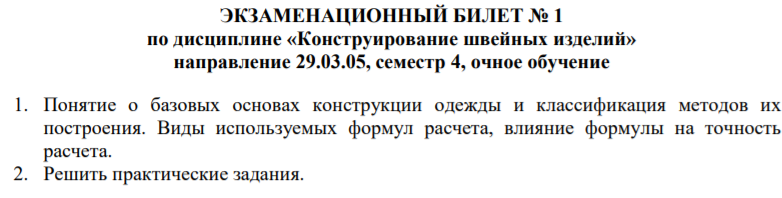 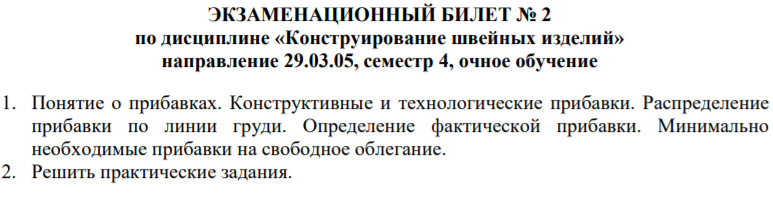 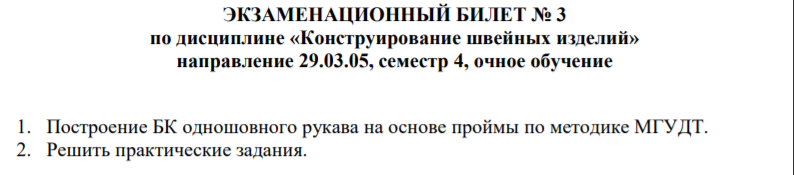 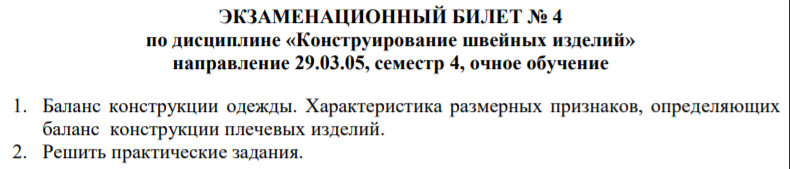 Экзамен 5 семестр Письменное тестированиеФГБОУ ВО Российский государственный университет им. А.Н. КосыгинаКафедра художественного моделирования, конструирования и технологии швейных изделийНаправление подготовки 29.03.05 «Конструирование изделий легкой промышленности»Профиль «Художественное моделирование и продвижение товаров в индустрии моды»ЭКЗАМЕНАЦИОННЫЙ БИЛЕТ №1по дисциплине «Конструирование швейных изделий»Из каких величин состоит общая прибавка для пиджака по методике ЕМКО СЭВПриведите схему деталей отложного воротника с отрезной стойкой с наименованием всех срезов и линийПриведите схему и напишите последовательность построения горловины и плечевого среза спинки БК пиджака по методике ЕМКО СЭВУтверждено на заседании кафедры ХМК и ТШИ 23.11.2021 Протокол № 4Зав.кафедрой Зарецкая Г.П. ФГБОУ ВО Российский государственный университет им. А.Н. КосыгинаКафедра художественного моделирования, конструирования и технологии швейных изделийНаправление подготовки 29.03.05 «Конструирование изделий легкой промышленности»Профиль «Художественное моделирование и продвижение товаров в индустрии моды»ЭКЗАМЕНАЦИОННЫЙ БИЛЕТ №2по дисциплине «Конструирование швейных изделий»Приведите схему деталей стана пиджака с наименованием всех срезов и линийПеречислите параметры необходимые для построения двушовного рукава по экспресс методу МГУДТПриведите схему и напишите последовательность построения верхних и нижних участков проймы БК пиджака по методике ЕМКО СЭВУтверждено на заседании кафедры ХМК и ТШИ 23.11.2021 Протокол № 4Зав.кафедрой Зарецкая Г.П. ФГБОУ ВО Российский государственный университет им. А.Н. КосыгинаКафедра художественного моделирования, конструирования и технологии швейных изделийНаправление подготовки 29.03.05 «Конструирование изделий легкой промышленности»Профиль «Художественное моделирование и продвижение товаров в индустрии моды»ЭКЗАМЕНАЦИОННЫЙ БИЛЕТ №3по дисциплине «Конструирование швейных изделий»Приведите схему деталей двушовного рукава с наименованием всех срезов и линийДайте определение термину «отложной воротник». Перечислите виды отложных воротниковПриведите схему и напишите последовательность построения среднего среза и горловины переда БК пиджака по методике ЕМКО СЭВУтверждено на заседании кафедры ХМК и ТШИ 23.11.2021 Протокол № 4Зав.кафедрой Зарецкая Г.П. ФГБОУ ВО Российский государственный университет им. А.Н. КосыгинаКафедра художественного моделирования, конструирования и технологии швейных изделийНаправление подготовки 29.03.05 «Конструирование изделий легкой промышленности»Профиль «Художественное моделирование и продвижение товаров в индустрии моды»ЭКЗАМЕНАЦИОННЫЙ БИЛЕТ №4по дисциплине «Конструирование швейных изделий»Дайте определение термину «пиджачный воротник». Перечислите параметры, необходимые для построения пиджачного воротникаПорядок расчёта величины посадки по участкам оката двушовного рукава по экспресс методу МГУДТПриведите схему и напишите последовательность построения отложного воротника с отрезной стойкой по методике МГУДТУтверждено на заседании кафедры ХМК и ТШИ 23.11.2021 Протокол № 4Зав.кафедрой Зарецкая Г.П. ФГБОУ ВО Российский государственный университет им. А.Н. КосыгинаКафедра художественного моделирования, конструирования и технологии швейных изделийНаправление подготовки 29.03.05 «Конструирование изделий легкой промышленности»Профиль «Художественное моделирование и продвижение товаров в индустрии моды»ЭКЗАМЕНАЦИОННЫЙ БИЛЕТ №5по дисциплине «Конструирование швейных изделий»Порядок расчёта величины ширины борта. Расположение пуговицы и петли в однобортном пиджакеДайте определение термину «отложной воротник». Перечислите виды отложных воротниковПриведите схему и напишите последовательность построения заднего и переднего перегибов шаблона рукава для пиджака по методике ЕМКО СЭВУтверждено на заседании кафедры ХМК и ТШИ 23.11.2021 Протокол № 4              Зав.кафедрой Зарецкая Г.П.Компьютерное тестированиеВопрос №1:Как рассчитывается общая величина посадки оката двушовного рукава при построении по экспресс методу МГУДТ?Варианты ответов:А. Ппос=Док-ДпрB. Ппос=Дпр*НПC. Ппос=Дпр+НD. Ппос=Шпр*НВопрос №2:Верно ли, что в воротнике наклонная стойка срез втачивания воротника в горловину длиннее, чем верхний врез воротника?Варианты ответов:А. верноВ. неверноВопрос №3:Как называется линия 2 на представленном чертеже?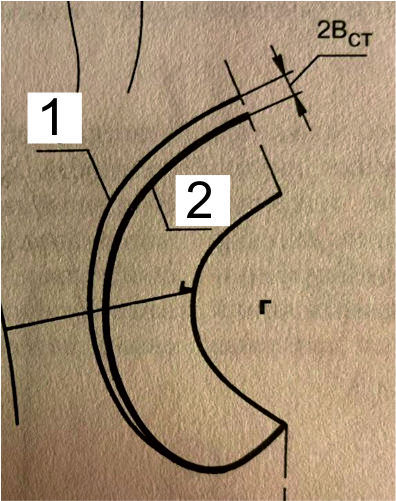 Варианты ответов:А. условная линия отлётаВ. модельная линия отлётаС. срез стойкиD. сгиб стойкиE. линия окантовки воротникаВопрос №4:Выберите основные отличия ИМК от БК мужского пиджака, построенного по методике ЕМКО СЭВВарианты ответов:А. в ИМК присутствует боковая частьВ. в ИМК плечевая вытачка размоделирована в проймуС. в ИМК вытачки на выпуклость живота и груди переведены в одну вертикальную вытачкуD. в ИМК присутствует шлицаЕ. в ИМК плечевая вытачка размоделирована в средний шов, горловину и проймуВопрос №5:Выберите названия элементов 1, 3, 8 и 12 представленных на эскизе: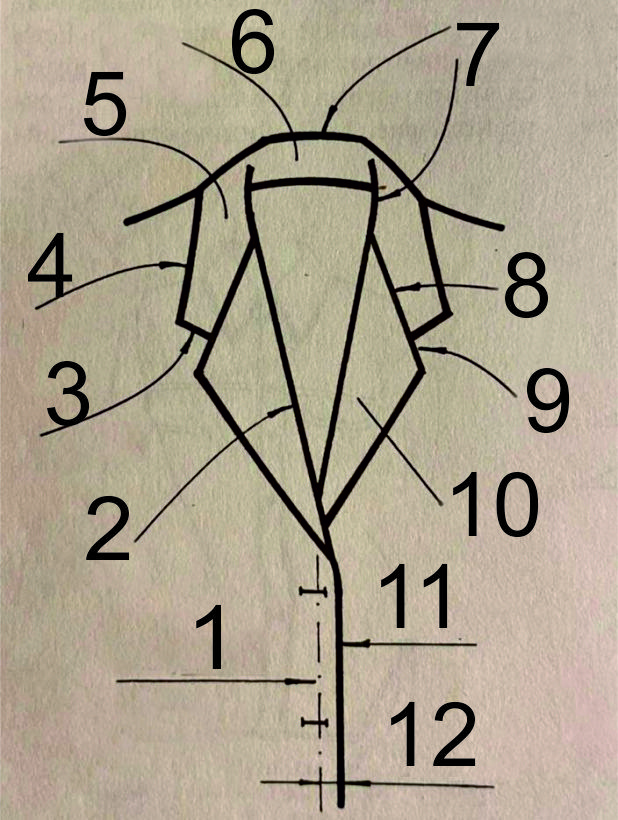 Варианты ответов:А. линия полузаносаВ. ширина бортаС. ширина застёжкиD. конец воротникаЕ. лацканF. РаскепG. отлётH. сгиб лацканаФорма промежуточной аттестацииКритерии оцениванияШкалы оцениванияШкалы оцениванияШкалы оцениванияНаименование оценочного средстваКритерии оценивания100-балльная системаПятибалльная системаПятибалльная системаЭкзамен:письменное тестированиеРаспределение баллов по вопросам билета: например1-й вопрос: 0 – 10 баллов2-й вопрос: 0 – 15балловОбучающийся:демонстрирует знания, отличающиеся глубиной и содержательностью, дает полный исчерпывающий ответ, как на основные вопросы билета, так и на дополнительные;свободно владеет научными понятиями, ведет диалог и вступает в научную дискуссию;способен к интеграции знаний по определенной теме, структурированию ответа, к анализу положений существующих теорий, научных школ, направлений по вопросу билета;логично и доказательно раскрывает проблему, предложенную в билете;свободно выполняет практические задания повышенной сложности, предусмотренные программой, демонстрирует системную работу с основной и дополнительной литературой.Ответ не содержит фактических ошибок и характеризуется глубиной, полнотой, уверенностью суждений, иллюстрируется примерами, в том числе из собственной практики.25 -30 баллов55Экзамен:письменное тестированиеРаспределение баллов по вопросам билета: например1-й вопрос: 0 – 10 баллов2-й вопрос: 0 – 15балловОбучающийся:показывает достаточное знание учебного материала, но допускает несущественные фактические ошибки, которые способен исправить самостоятельно, благодаря наводящему вопросу;недостаточно раскрыта проблема по одному из вопросов билета;недостаточно логично построено изложение вопроса;успешно выполняет предусмотренные в программе практические задания средней сложности, активно работает с основной литературой,демонстрирует, в целом, системный подход к решению практических задач, к самостоятельному пополнению и обновлению знаний в ходе дальнейшей учебной работы и профессиональной деятельности. В ответе раскрыто, в основном, содержание билета, имеются неточности при ответе на дополнительные вопросы.17 – 24 баллов44Экзамен:письменное тестированиеРаспределение баллов по вопросам билета: например1-й вопрос: 0 – 10 баллов2-й вопрос: 0 – 15балловОбучающийся:показывает знания фрагментарного характера, которые отличаются поверхностностью и малой содержательностью, допускает фактические грубые ошибки;не может обосновать закономерности и принципы, объяснить факты, нарушена логика изложения, отсутствует осмысленность представляемого материала, представления о межпредметных связях слабые;справляется с выполнением практических заданий, предусмотренных программой, знаком с основной литературой, рекомендованной программой, допускает погрешности и ошибки при теоретических ответах и в ходе практической работы.Содержание билета раскрыто слабо, имеются неточности при ответе на основные и дополнительные вопросы билета, ответ носит репродуктивный характер. Неуверенно, с большими затруднениями9-16 баллов33Экзамен:письменное тестированиеРаспределение баллов по вопросам билета: например1-й вопрос: 0 – 10 баллов2-й вопрос: 0 – 15балловОбучающийся обнаруживает существенные пробелы в знаниях основного учебного материала, допускает принципиальные ошибки в выполнении предусмотренных программой практических заданий. На большую часть дополнительных вопросов по содержанию экзамена затрудняется дать ответ или не дает верных ответов.0-8 баллов22Экзамен:компьютерное тестированиеРаспределение баллов по вопросам билета: напримерВсего 30 вопросов, каждый верный ответ равен 1 баллуЗа выполнение каждого тестового задания испытуемому выставляются баллы. При оценивании применяется номинальная шакала.Номинальная шкала предполагает, что за правильный ответ к каждому заданию выставляется один балл, за неправильный — ноль. В соответствии с номинальной шкалой, оценивается всё задание в целом, а не какая-либо из его частей.25 – 30 баллов 585% - 100%Экзамен:компьютерное тестированиеРаспределение баллов по вопросам билета: напримерВсего 30 вопросов, каждый верный ответ равен 1 баллуЗа выполнение каждого тестового задания испытуемому выставляются баллы. При оценивании применяется номинальная шакала.Номинальная шкала предполагает, что за правильный ответ к каждому заданию выставляется один балл, за неправильный — ноль. В соответствии с номинальной шкалой, оценивается всё задание в целом, а не какая-либо из его частей.17– 24 баллов465% - 84%Экзамен:компьютерное тестированиеРаспределение баллов по вопросам билета: напримерВсего 30 вопросов, каждый верный ответ равен 1 баллуЗа выполнение каждого тестового задания испытуемому выставляются баллы. При оценивании применяется номинальная шакала.Номинальная шкала предполагает, что за правильный ответ к каждому заданию выставляется один балл, за неправильный — ноль. В соответствии с номинальной шкалой, оценивается всё задание в целом, а не какая-либо из его частей.9 – 16 баллов341% - 64%Экзамен:компьютерное тестированиеРаспределение баллов по вопросам билета: напримерВсего 30 вопросов, каждый верный ответ равен 1 баллуЗа выполнение каждого тестового задания испытуемому выставляются баллы. При оценивании применяется номинальная шакала.Номинальная шкала предполагает, что за правильный ответ к каждому заданию выставляется один балл, за неправильный — ноль. В соответствии с номинальной шкалой, оценивается всё задание в целом, а не какая-либо из его частей.0 – 8 баллов240% и менее 40%Форма контроля100-балльная система Пятибалльная системаТекущий контроль 4 семестр:  - тест0 – 5 балловзачтено/не зачтено-  защита отчета по лабораторным работам (разделы 1-2)0 - 55 балловзачтено/не зачтено - контрольная работа раздел 20 - 10 балловзачтено/не зачтеноПромежуточная аттестация (экзамен)0 - 30 балловотличнохорошоудовлетворительнонеудовлетворительноИтого за 4 семестр (Конструирование швейных изделий)экзамен 0 - 100 балловотличнохорошоудовлетворительнонеудовлетворительноТекущий контроль 5 семестр: - тест0 – 5 балловзачтено/не зачтено-  защита отчета по лабораторным работам (разделы 1-2)0 - 55 балловзачтено/не зачтено - контрольная работа раздел 20 - 10 балловзачтено/не зачтеноПромежуточная аттестация (экзамен)0 - 30 балловотличнохорошоудовлетворительнонеудовлетворительноИтого за 5 семестр (Конструирование швейных изделий)экзамен 0 - 100 балловотличнохорошоудовлетворительнонеудовлетворительно100-балльная системапятибалльная системапятибалльная система100-балльная системазачет с оценкой/экзамензачет85 – 100 балловотличнозачтено (отлично)65 – 84 балловхорошозачтено (хорошо)41 – 64 балловудовлетворительнозачтено (удовлетворительно)0 – 40 балловнеудовлетворительноНаименование учебных аудиторий, лабораторий, мастерских, библиотек, спортзалов, помещений для хранения и профилактического обслуживания учебного оборудования и т.п.Оснащенность учебных аудиторий, лабораторий, мастерских, библиотек, спортивных залов, помещений для хранения и профилактического обслуживания учебного оборудования и т.п.119071, г. Москва, Малый Калужский переулок, дом 2, строение 6119071, г. Москва, Малый Калужский переулок, дом 2, строение 6аудитории для проведения занятий лекционного типакомплект учебной мебели, технические средства обучения, служащие для представления учебной информации большой аудитории: ноутбук;проектор.аудитории для проведения лабораторных занятий, занятий семинарского типа, групповых и индивидуальных консультаций, текущего контроля и промежуточной аттестациикомплект учебной мебели, технические средства обучения, служащие для представления учебной информации большой аудитории: 10 персональных компьютеров, принтеры; специализированное оборудование: плоттер, термопресс, манекены, принтер текстильный, стенды с образцами.Помещения для самостоятельной работы обучающихсяОснащенность помещений для самостоятельной работы обучающихсячитальный зал библиотеки: компьютерная техника; подключение к сети «Интернет»115035, г. Москва, ул. Садовническая, д. 33115035, г. Москва, ул. Садовническая, д. 33аудитории для проведения занятий лекционного типакомплект учебной мебели, технические средства обучения, служащие для представления учебной информации большой аудитории: ноутбук;проектор.аудитории для проведения лабораторных занятий, занятий семинарского типа, групповых и индивидуальных консультаций, текущего контроля и промежуточной аттестациикомплект учебной мебели, технические средства обучения, служащие для представления учебной информации большой аудитории: 10 персональных компьютеров, принтеры; специализированное оборудование: плоттер, термопресс, манекены, принтер текстильный, стенды с образцами.Необходимое оборудованиеПараметрыТехнические требованияПерсональный компьютер/ ноутбук/планшет,камера,микрофон, динамики, доступ в сеть ИнтернетВеб-браузерВерсия программного обеспечения не ниже: Chrome 72, Opera 59, Firefox 66, Edge 79, Яндекс.Браузер 19.3Персональный компьютер/ ноутбук/планшет,камера,микрофон, динамики, доступ в сеть ИнтернетОперационная системаВерсия программного обеспечения не ниже: Windows 7, macOS 10.12 «Sierra», LinuxПерсональный компьютер/ ноутбук/планшет,камера,микрофон, динамики, доступ в сеть ИнтернетВеб-камера640х480, 15 кадров/сПерсональный компьютер/ ноутбук/планшет,камера,микрофон, динамики, доступ в сеть ИнтернетМикрофонлюбойПерсональный компьютер/ ноутбук/планшет,камера,микрофон, динамики, доступ в сеть ИнтернетДинамики (колонки или наушники)любыеПерсональный компьютер/ ноутбук/планшет,камера,микрофон, динамики, доступ в сеть ИнтернетСеть (интернет)Постоянная скорость не менее 192 кБит/с№ п/пАвтор(ы)Наименование изданияВид издания (учебник, УП, МП и др.)ИздательствоГодизданияАдрес сайта ЭБСили электронного ресурса (заполняется для изданий в электронном виде)Количество экземпляров в библиотеке Университета10.1 Основная литература, в том числе электронные издания10.1 Основная литература, в том числе электронные издания10.1 Основная литература, в том числе электронные издания10.1 Основная литература, в том числе электронные издания10.1 Основная литература, в том числе электронные издания10.1 Основная литература, в том числе электронные издания10.1 Основная литература, в том числе электронные издания10.1 Основная литература, в том числе электронные издания1Мартынова А.И., Андреева Е.Г.Конструктивное моделированиеУПМ.: МГУДТ20062Гусева М.А., Чижова Н.В.,Петросова И.А.,Андреева Е.Г., Гетманцева В.В.Разработка конструкций швейных изделий сложных форм методом макетированияЭУИМ: МГУДТ2016http://znanium.com/catalog/product/966538локальная сеть РГУ им. А.Н.Косыгина443Гусева М.А., Петросова И.А., Андреева Е.Г., Гетманцева В.В. Зарецкая Г.П.Исходная информация для проектирования конструкций одежды. Характеристика и методы построения базовых конструкций плечевых и поясных изделий. Рабочая тетрадь по дисциплине "Конструирование одежды". Части 1-2УПМ.: МГУДТ2016http://znanium.com/catalog/product/966507локальная сеть РГУ им. А.Н.Косыгина10.2 Дополнительная литература, в том числе электронные издания 10.2 Дополнительная литература, в том числе электронные издания 10.2 Дополнительная литература, в том числе электронные издания 10.2 Дополнительная литература, в том числе электронные издания 10.2 Дополнительная литература, в том числе электронные издания 10.2 Дополнительная литература, в том числе электронные издания 10.2 Дополнительная литература, в том числе электронные издания 10.2 Дополнительная литература, в том числе электронные издания 1Андреева Е.Г., Гусева М.А., Гетманцева В.В., Петросова И.А. Расчетно-графические способы проектирования конструкций плечевых и поясных изделий. Учебное пособиеМ: МГУДТ20192Чижова Н.В., Гусева М.А., Петросова И.А., Андреева Е.Г., Гетманцева В.В., Рогожин А.Ю. Выполнение макета в материале. Влияние антропоморфной характеристики женской фигуры на причины возникновения дефектов посадки изделийУчебное пособиеМ.: РГУ им. А.Н.Косыгина  201910.3 Методические материалы (указания, рекомендации по освоению дисциплины (модуля) авторов РГУ им. А. Н. Косыгина)10.3 Методические материалы (указания, рекомендации по освоению дисциплины (модуля) авторов РГУ им. А. Н. Косыгина)10.3 Методические материалы (указания, рекомендации по освоению дисциплины (модуля) авторов РГУ им. А. Н. Косыгина)10.3 Методические материалы (указания, рекомендации по освоению дисциплины (модуля) авторов РГУ им. А. Н. Косыгина)10.3 Методические материалы (указания, рекомендации по освоению дисциплины (модуля) авторов РГУ им. А. Н. Косыгина)10.3 Методические материалы (указания, рекомендации по освоению дисциплины (модуля) авторов РГУ им. А. Н. Косыгина)10.3 Методические материалы (указания, рекомендации по освоению дисциплины (модуля) авторов РГУ им. А. Н. Косыгина)10.3 Методические материалы (указания, рекомендации по освоению дисциплины (модуля) авторов РГУ им. А. Н. Косыгина)1Гусева М.А., Петросова И.А., Андреева Е.Г., Гетманцева В.В, Лунина Е.В.Конструктивное моделирование плечевых и поясных изделий. Учебное пособиеЭУИМ.: РГУ им. А.Н.Косыгина  2017http://elibrary.ru.5№ ппЭлектронные учебные издания, электронные образовательные ресурсыЭБС «Лань» http://www.e.lanbook.com/«Znanium.com» научно-издательского центра «Инфра-М» http://znanium.com/ Электронные издания «РГУ им. А.Н. Косыгина» на платформе ЭБС «Znanium.com» http://znanium.com/Научный информационный ресурс https://www.elibrary.ru/ Платформа Springer Link: https://rd.springer.com/Электронный ресурс Freedom Collection издательства Elsevier https://sciencedirect.com/Образовательная платформа «ЮРАЙТ» https://urait.ru/Профессиональные базы данных, информационные справочные системыНациональной электронной библиотеке» (НЭБ) http://нэб.рф/БД научного цитирования Scopus издательства Elsevier https://www.scopus.com/БД Web of Science компании Clarivate Analytics https://www.webofscience.com/wos/woscc/basic-searchБД Web of Science http://webofknowledge.com/БД CSD-Enterprise компании The Cambridge Crystallographic  https://www.ccdc.cam.ac.uk/База данных Springer Materials: http://materials.springer.com/№п/пПрограммное обеспечениеРеквизиты подтверждающего документа/ Свободно распространяемоеWindows 10 Pro, MS Office 2019 контракт № 18-ЭА-44-19 от 20.05.2019PrototypingSketchUp: 3D modeling for everyoneконтракт № 18-ЭА-44-19 от 20.05.2019V-Ray для 3Ds Max контракт № 18-ЭА-44-19 от 20.05.2019№ ппгод обновления РПДхарактер изменений/обновлений с указанием разделаномер протокола и дата заседания кафедры